Great Barford Church of England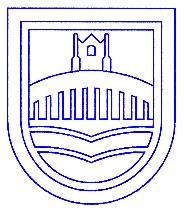 Primary Academy‘Growing together through learning, friendship and worship’Great Barford Primary AcademyPerson Specification Key Stage 2 - Year 5 Teacher, Full Time fixed term contract, 2 terms in the first instanceAttributesEssential CriteriaDesirable CriteriaQualifications / TrainingQualifications / TrainingQualifications / TrainingEducationQualified Teacher StatusA Degree or EquivalentProfessional DevelopmentEvidence of participation in INSET and Continuing Professional DevelopmentEvidence of recent safeguarding trainingExperienceExperienceExperienceTeachingRecent classroom experience in Year 3Recent experience of delivering English and Maths at Year 3The ability to deliver the full primary curriculum as a primary practitionerExperience of delivering the full primary curriculum as a KS2 primary practitionerSafeguardingUp to date knowledge of relevant legislation and guidance in relation to working with and the protection of children and young peopleManagement ResponsibilityEvidence of leading CPD at whole school levelResourcesExperience of managing resources and effective support staff deploymentNational FrameworkKnowledge of the changing face of Education and the implications of these.Awareness of Ofsted requirements.Recent experience of an Ofsted inspection and it’s follow up.Understand the process of teacher appraisal.Teaching and LearningPractical understanding of effective teaching and learning strategies.Evidence of recent high quality teaching and clear understanding of learning behaviours and pupil progression.Experience of using marking and feedback to ensure rapid progress.Ability to create a stimulating and exciting learning environment.Ability to meet the individual needs of all children including SEND, vulnerable children and the more able.Ability to analyse data and contribute effectively to Key Stage and class pupil progress meetings.Experience of mentoring and coaching colleagues and / or trainee teachers. StandardsAwareness of strategies to raise pupil achievement, ensure progress, manage behaviour and meet the requirements of all policies. Involvement in school improvement work.Understanding of how to set targets. CurriculumDemonstrate an awareness of the National Curriculum across Key Stage 2, including tracking pupil progressHave a secure understanding of Key Stage 2 Age Related Expectations.Parents and CommunityExperience of working with parents / carers to support their children’s learning.Experience of working with parents to support a child’s individual needs. For example: SEND review meetings, parent consultations and reporting to parents.Understanding of the role which can be played in the community in raising standards. Awareness of the achievement for all programme and it’s link to increasing parental engagement.SkillsSkillsSkillsManagementAble to deploy support staff in the classroom, including mentoring less experienced staff where appropriate. Ability to implement changes and monitor impact.RelationshipsAble to establish and develop positive working relationships with all members of the school communityCommitment to the school’s wider community.Previous experience of working with a class share partnerInterpersonal and Communication SkillsAbility to communicate effectively in writing and orally to a range of audiences including parents / carers and Governors.Competent in the use of ICT for both teaching and management purposes. A positive and energetic approach to workFlexible and approachableResilient under pressure. AttitudesAttitudesAttitudesEducation PhilosophyA commitment to inclusive education and willingness to respond to the needs of individual learners.An understanding of the way schools can promote values and a moral code.A commitment to improving children’s well-being and providing the highest possible educational experiences.  Understanding of the need to promote positive role models.Staff DevelopmentEvidence of commitment to their own personal professional development. Equal OpportunitiesCommitment to Equality of opportunity for all.Commitment to Inclusion and ensuring access for all.